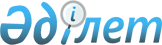 Мәслихаттың 2017 жылғы 14 желтоқсандағы № 162 "Меңдіқара ауданының 2018-2020 жылдарға арналған аудандық бюджеті туралы" шешіміне өзгерістер енгізу туралы
					
			Мерзімі біткен
			
			
		
					Қостанай облысы Меңдіқара ауданы мәслихатының 2018 жылғы 15 ақпандағы № 173 шешімі. Қостанай облысының Әділет департаментінде 2018 жылғы 26 ақпанда № 7541 болып тіркелді. Мерзімі өткендіктен қолданыс тоқтатылды
      2008 жылғы 4 желтоқсандағы Қазақстан Республикасы Бюджет кодексінің 106, 109-баптарына сәйкес, Меңдіқара аудандық мәслихаты ШЕШІМ ҚАБЫЛДАДЫ:
      1. Мәслихаттың 2017 жылғы 14 желтоқсандағы № 162 "Меңдіқара ауданының 2018-2020 жылдарға арналған аудандық бюджеті туралы" шешіміне (Нормативтік құқықтық актілерді мемлекеттік тіркеу тізілімінде № 7440 тіркелген, 2018 жылы 16 қаңтарда Қазақстан Республикасы нормативтік құқықтық актілерінің Эталондық бақылау банкінде жарияланған) мынадай өзгерістер енгізілсін:
      көрсетілген шешімнің 1-тармағы жаңа редакцияда жазылсын:
      "1. Меңдіқара ауданының 2018-2020 жылдарға арналған бюджеті тиісінше 1-қосымшаға сәйкес, оның ішінде 2018 жылға мынадай көлемдерде бекітілсін:
      1) кірістер – 3920596,0 мың теңге, оның ішінде:
      салықтық түсімдер бойынша – 574303,0 мың теңге;
      салықтық емес түсімдер бойынша – 8378,0 мың теңге;
      негізгі капиталды сатудан түсетін түсімдер бойынша – 21635,0 мың теңге;
      трансферттер түсімі бойынша – 3316280,0 мың теңге;
      2) шығындар – 3939835,3 мың теңге;
      3) таза бюджеттік кредиттеу – 66648,0 мың теңге, оның ішінде:
      бюджеттік кредиттер – 80425,0 мың теңге;
      бюджеттік кредиттерді өтеу – 13777,0 мың теңге;
      4) қаржы активтерімен операциялар бойынша сальдо - 0,0 мың теңге, оның ішінде қаржы активтерін сатып алу - 0,0 мың теңге;
      5) бюджет тапшылығы (профициті) – -85887,3 мың теңге;
      6) бюджет тапшылығын қаржыландыру (профицитін пайдалану) – 85887,3 мың теңге".
      Көрсетілген шешімнің 1-қосымшасы осы шешімнің 1-қосымшасына сәйкес жаңа редакцияда жазылсын.
      2. Осы қаулы 2018 жылғы 1 қаңтардан бастап қолданысқа енгізіледі.
      КЕЛІСІЛДІ
      "Меңдіқара ауданының қаржы
      бөлімі" мемлекеттік мекемесінің
      басшысы
      ________________С. Хабалкина
      КЕЛІСІЛДІ
      "Меңдіқара ауданының экономика
      және бюджеттік жоспарлау бөлімі"
      мемлекеттік мекемесінің басшысы
      ________________Н. Тимашова Меңдіқара ауданының 2018 жылға арналған аудандық бюджеті 
					© 2012. Қазақстан Республикасы Әділет министрлігінің «Қазақстан Республикасының Заңнама және құқықтық ақпарат институты» ШЖҚ РМК
				
      Сессия төрағасы

Н. Ысмақов

      Аудандық мәслихаттың хатшысы

Қ. Арықов
Мәслихаттың
2018 жылғы 15 ақпандағы
№ 173 шешіміне 1-қосымшаМәслихаттың
2017 жылғы 14 желтоқсандағы
№ 162 шешіміне 1-қосымша
Санаты
Санаты
Санаты
Санаты
Санаты
Сомасы, мың теңге
Сыныбы
Сыныбы
Сыныбы
Сыныбы
Сомасы, мың теңге
Ішкі сыныбы
Ішкі сыныбы
Ішкі сыныбы
Сомасы, мың теңге
Ерекшелігі
Ерекшелігі
Сомасы, мың теңге
Атауы
Сомасы, мың теңге
I. Кірістер
3920596,0
1
00
0
00
Салықтық түсімдер
574303,0
1
01
2
00
Жеке табыс салығы
263855,0
1
03
1
00
Әлеуметтік салық
182575,0
1
04
0
00
Меншікке салынатын салықтар
59088,0
1
04
1
00
Мүлікке салынатын салықтар
21283,0
1
04
3
00
Жер салығы
4119,0
1
04
4
00
Көлік құралдарына салынатын салық
19474,0
1
04
5
00
Бірыңғай жер салығы
14212,0
1
05
0
00
Тауарларға, жұмыстарға және қызметтерге салынатын ішкі салықтар
63967,0
1
05
2
00
Акциздер
1841,0
1
05
3
00
Табиғи және басқа да ресурстарды пайдаланғаны үшін түсетін түсімдер
47418,0
1
05
4
00
Кәсіпкерлік және кәсіби қызметті жүргізгені үшін алынатын алымдар
14708,0
1
08
0
00
Заңдық маңызы бар әрекеттерді жасағаны және (немесе) оған уәкілеттігі бар мемлекеттік органдар немесе лауазымды адамдар құжаттар бергені үшін алынатын міндетті төлемдер
4818,0
1
08
1
00
Мемлекеттік баж
4818,0
2
00
0
00
Салықтық емес түсімдер
8378,0
2
01
0
00
Мемлекеттік меншіктен түсетін кірістер
314,0
2
01
1
00
Мемлекеттік кәсіпорындардың таза кірісі бөлігінің түсімдері
34,0
2
01
5
00
Мемлекет меншігіндегі мүлікті жалға беруден түсетін кірістер
267,0
2
01
7
00
Мемлекеттік бюджеттен берілген кредиттер бойынша сыйақылар 
13,0
2
02
1
00
Мемлекеттік бюджеттен қаржыландырылатын мемлекеттік мекемелердің тауарларды (жұмыстарды, қызметтерді) өткізуінен түсетін түсімдер
22,0
2
02
0
00
Мемлекеттік бюджеттен қаржыландырылатын мемлекеттік мекемелердің тауарларды (жұмыстарды, қызметтерді) өткізуінен түсетін түсімдер
22,0
2
04
0
00
Мемлекеттік бюджеттен қаржыландырылатын, сондай-ақ Қазақстан Республикасы Ұлттық Банкінің бюджетінен (шығыстар сметасынан) қамтылатын және қаржыландырылатын мемлекеттік мекемелер салатын айыппұлдар, өсімпұлдар, санкциялар, өндіріп алулар
313,0
2
04
1
00
Мұнай секторы ұйымдарынан түсетін түсімдерді қоспағанда, мемлекеттік бюджеттен қаржыландырылатын, сондай-ақ Қазақстан Республикасы Ұлттық Банкінің бюджетінен (шығыстар сметасынан) қамтылатын және қаржыландырылатын мемлекеттік мекемелер салатын айыппұлдар, өсімпұлдар, санкциялар, өндіріп алулар
313,0
2
06
0
00
Басқа да салықтық емес түсімдер
7729,0
2
06
1
00
Басқа да салықтық емес түсімдер
7729,0
3
00
0
00
Негізгі капиталды сатудан түсетін түсімдер
21635,0
3
01
1
00
Мемлекеттік мекемелерге бекітілген мемлекеттік мүлікті сату
4274,0
3
03
0
00
Жерді және материалдық емес активтерді сату
17361,0
3
03
1
00
Жерді сату
11235,0
3
03
2
00
Материалдық емес активтерді сату
6126,0
4
00
0
00
Трансферттердің түсімдері 
3316280,0
4
02
0
00
Мемлекеттік басқарудың жоғары тұрған органдарынан түсетін трансферттер
3316280,0
4
02
2
00
Облыстық бюджеттен түсетін трансферттер
3316280,0
Функционалдық топ
Функционалдық топ
Функционалдық топ
Функционалдық топ
Функционалдық топ
Сомасы, мың теңге
Кіші функция
Кіші функция
Кіші функция
Кіші функция
Сомасы, мың теңге
Бюджеттік бағдарламалардың әкімшісі
Бюджеттік бағдарламалардың әкімшісі
Бюджеттік бағдарламалардың әкімшісі
Сомасы, мың теңге
Бағдарлама
Бағдарлама
Сомасы, мың теңге
Атауы
Сомасы, мың теңге
II. Шығындар
3939835,3
01
Жалпы сипаттағы мемлекеттік қызметтер
286608,0
01
 Мемлекеттік басқарудың жалпы функцияларын орындайтын өкілді, атқарушы және басқа органдар
194574,0
112
Аудан (облыстық маңызы бар қала) мәслихатының аппараты
16981,0
001
Аудан (облыстық маңызы бар қала) мәслихатының қызметін қамтамасыз ету жөніндегі қызметтер
16981,0
122
Аудан (облыстық маңызы бар қала) әкімінің аппараты
76877,0
001
Аудан (облыстық маңызы бар қала) әкімінің қызметін қамтамасыз ету жөніндегі қызметтер
75877,0
003
Мемлекеттік органның күрделі шығыстары
1000,0
123
Қаладағы аудан, аудандық маңызы бар қала, кент, ауыл, ауылдық округ әкімінің аппараты
100716,0
001
Қаладағы аудан, аудандық маңызы бар қала, кент, ауыл, ауылдық округ әкімінің қызметін қамтамасыз ету жөніндегі қызметтер 
100616,0
022
Мемлекеттік органның күрделі шығыстары
100,0
02
Қаржылық қызмет 
21750,0
452
Ауданның (облыстық маңызы бар қаланың) қаржы бөлімі
21750,0
001
Ауданның (облыстық маңызы бар қаланың) бюджетін орындау және коммуналдық меншігін басқару саласындағы мемлекеттік саясатты іске асыру жөніндегі қызметтер
19565,0
003
Салық салу мақсатында мүлікті бағалауды жүргізу
950,0
010
Жекешелендіру, коммуналдық меншікті басқару, жекешелендіруден кейінгі қызмет және осыған байланысты дауларды реттеу
1235,0
05
Жоспарлау және статистикалық қызмет
12826,0
453
Ауданның (облыстық маңызы бар қаланың) экономика және бюджеттік жоспарлау бөлімі
12826,0
001
Экономикалық саясатты, мемлекеттік жоспарлау жүйесін қалыптастыру және дамыту саласындағы мемлекеттік саясатты іске асыру жөніндегі қызметтер
12826,0
09
Жалпы сипаттағы өзге де мемлекеттік қызметтер
57458,0
458
Ауданның (облыстық маңызы бар қаланың) тұрғын үй-коммуналдық шаруашылығы, жолаушылар көлігі және автомобиль жолдары бөлімі
50160,0
001
Жергілікті деңгейде тұрғын үй-коммуналдық шаруашылығы, жолаушылар көлігі және автомобиль жолдары саласындағы мемлекеттік саясатты іске асыру жөніндегі қызметтер
10260,0
013
Мемлекеттік органның күрделі шығыстары
39900,0
494
Ауданның (облыстық маңызы бар қаланың) кәсіпкерлік және өнеркәсіп бөлімі
7298,0
001
Жергілікті деңгейде кәсіпкерлікті және өнеркәсіпті дамыту саласындағы мемлекеттік саясатты іске асыру жөніндегі қызметтер
7298,0
02
Қорғаныс
3630,0
01
Әскери мұқтаждар
3200,0
122
Аудан (облыстық маңызы бар қала) әкімінің аппараты
3200,0
005
Жалпыға бірдей әскери міндетті атқару шеңберіндегі іс-шаралар
3200,0
02
Төтенше жағдайлар жөнiндегi жұмыстарды ұйымдастыру
430,0
122
Аудан (облыстық маңызы бар қала) әкімінің аппараты
430,0
006
Аудан (облыстық маңызы бар қала) ауқымындағы төтенше жағдайлардың алдын алу және оларды жою
430,0
04
Білім беру
1735062,0
01
Мектепке дейінгі тәрбие және оқыту
32600,0
464
Ауданның (облыстық маңызы бар қаланың) білім бөлімі
32600,0
040
Мектепке дейінгі білім беру ұйымдарында мемлекеттік білім беру тапсырысын іске асыруға
32600,0
02
Бастауыш, негізгі орта және жалпы орта білім беру
1655741,0
464
Ауданның (облыстық маңызы бар қаланың) білім бөлімі
1622650,0
003
Жалпы білім беру
1566688,0
006
Балаларға қосымша білім беру
55962,0
465
Ауданның (облыстық маңызы бар қаланың) дене шынықтыру және спорт бөлімі
33091,0
017
Балалар мен жасөспірімдерге спорт бойынша қосымша білім беру
33091,0
09
Білім беру саласындағы өзге де қызметтер
46721,0
464
Ауданның (облыстық маңызы бар қаланың) білім бөлімі
46721,0
001
Жергілікті деңгейде білім беру саласындағы мемлекеттік саясатты іске асыру жөніндегі қызметтер
14563,0
005
Ауданның (облыстық маңызы бар қаланың) мемлекеттік білім беру мекемелер үшін оқулықтар мен оқу-әдістемелік кешендерді сатып алу және жеткізу
20700,0
015
Жетім баланы (жетім балаларды) және ата-аналарының қамқорынсыз қалған баланы (балаларды) күтіп-ұстауға қамқоршыларға (қорғаншыларға) ай сайынға ақшалай қаражат төлемі
10258,0
067
Ведомстволық бағыныстағы мемлекеттік мекемелер мен ұйымдардың күрделі шығыстары
1200,0
06
Әлеуметтік көмек және әлеуметтік қамсыздандыру
195853,0
01
Әлеуметтік қамсыздандыру
50356,0
451
Ауданның (облыстық маңызы бар қаланың) жұмыспен қамту және әлеуметтік бағдарламалар бөлімі
43049,0
005
Мемлекеттік атаулы әлеуметтік көмек
43049,0
464
Ауданның (облыстық маңызы бар қаланың) білім бөлімі
7307,0
030
Патронат тәрбиешілерге берілген баланы (балаларды) асырап бағу
7307,0
02
Әлеуметтік көмек
118816,0
451
Ауданның (облыстық маңызы бар қаланың) жұмыспен қамту және әлеуметтік бағдарламалар бөлімі
118816,0
002
Жұмыспен қамту бағдарламасы
50894,0
006
Тұрғын үйге көмек көрсету
40,0
007
Жергілікті өкілетті органдардың шешімі бойынша мұқтаж азаматтардың жекелеген топтарына әлеуметтік көмек
16900,0
010
Үйден тәрбиеленіп оқытылатын мүгедек балаларды материалдық қамтамасыз ету 
1750,0
014
Мұқтаж азаматтарға үйде әлеуметтік көмек көрсету
25735,0
017
Оңалтудың жеке бағдарламасына сәйкес мұқтаж мүгедектердi мiндеттi гигиеналық құралдармен қамтамасыз ету, қозғалуға қиындығы бар бірінші топтағы мүгедектерге жеке көмекшінің және есту бойынша мүгедектерге қолмен көрсететiн тіл маманының қызметтерін ұсыну
3500,0
023
Жұмыспен қамту орталықтарының қызметін қамтамасыз ету
19997,0
09
Әлеуметтік көмек және әлеуметтік қамтамасыз ету салаларындағы өзге де қызметтер 
26681,0
451
Ауданның (облыстық маңызы бар қаланың) жұмыспен қамту және әлеуметтік бағдарламалар бөлімі
26681,0
001
Жергілікті деңгейде халық үшін әлеуметтік бағдарламаларды жұмыспен қамтуды қамтамасыз етуді іске асыру саласындағы мемлекеттік саясатты іске асыру жөніндегі қызметтер 
20753,0
011
Жәрдемақыларды және басқа да әлеуметтік төлемдерді есептеу, төлеу мен жеткізу бойынша қызметтерге ақы төлеу
305,0
050
Қазақстан Республикасында мүгедектердің құқықтарын қамтамасыз ету және өмір сүру сапасын жақсарту жөніндегі 2012-2018 жылдарға арналған іс-шаралар жоспарын іске асыру
5423,0
054
Үкіметтік емес ұйымдарда мемлекеттік тапсырысты орналастыру
200,0
07
Тұрғын үй – коммуналдық шаруашылық
992504,0
01
Тұрғын үй шаруашылығы
8620,0
466
Ауданның (облыстық маңызы бар қаланың) сәулет, қала құрылысы және құрылыс бөлімі
8620,0
003
Коммуналдық тұрғын үй қорының тұрғын үйін жобалау және (немесе) салу, реконструкциялау
7373,0
004
Инженерлік-коммуникациялық инфрақұрылымды жобалау, дамыту және (немесе) жайластыру
1247,0
02
Коммуналдық шаруашылық
983884,0
466
Ауданның (облыстық маңызы бар қаланың) сәулет, қала құрылысы және құрылыс бөлімі
983884,0
058
Елді мекендердегі сумен жабдықтау және су бұру жүйелерін дамыту
983884,0
08
Мәдениет, спорт, туризм және ақпараттық кеңістік
202335,0
01
Мәдениет саласындағы қызмет
64098,0
455
Ауданның (облыстық маңызы бар қаланың) мәдениет және тілдерді дамыту бөлімі
64098,0
003
Мәдени-демалыс жұмысын қолдау
64098,0
02
Спорт
45163,0
465
Ауданның (облыстық маңызы бар қаланың) дене шынықтыру және спорт бөлімі
45163,0
001
Жергілікті деңгейде дене шынықтыру және спорт саласындағы мемлекеттік саясатты іске асыру жөніндегі қызметтер
6480,0
005
Ұлттық және бұқаралық спорт түрлерін дамыту
1100,0
006
Аудандық (облыстық маңызы бар қалалық) деңгейде спорттық жарыстар өткізу
808,0
007
Әртүрлі спорт түрлері бойынша аудан (облыстық маңызы бар қала) құрама командаларының мүшелерін дайындау және олардың облыстық спорт жарыстарына қатысуы
3220,0
032
Ведомстволык бағыныстағы мемлекеттік мекемелер мен ұйымдардың күрделі шығыстары
33555,0
03
Ақпараттық кеңістік
69817,0
455
Ауданның (облыстық маңызы бар қаланың) мәдениет және тілдерді дамыту бөлімі
66297,0
006
Аудандық (қалалық) кітапханалардың жұмыс істеуі 
55232,0
007
Мемлекеттік тілді және Қазақстан халқының басқа да тілдерін дамыту
11065,0
456
Ауданның (облыстық маңызы бар қаланың) ішкі саясат бөлімі
3520,0
002
Мемлекеттік ақпараттық саясат жүргізу жөніндегі қызметтер
3520,0
09
Мәдениет, спорт, туризм және ақпараттық кеңістікті ұйымдастыру жөніндегі өзге де қызметтер 
23257,0
455
Ауданның (облыстық маңызы бар қаланың) мәдениет және тілдерді дамыту бөлімі
10638,0
001
Жергілікті деңгейде тілдерді және мәдениетті дамыту саласындағы мемлекеттік саясатты іске асыру жөніндегі қызметтер 
10638,0
456
Ауданның (облыстық маңызы бар қаланың) ішкі саясат бөлімі
12619,0
001
Жергілікті деңгейде ақпарат, мемлекеттілікті нығайту және азаматтардың әлеуметтік сенімділігін қалыптастыру саласында мемлекеттік саясатты іске асыру жөніндегі қызметтер
8242,0
003
Жастар саясаты саласында іс-шараларды іске асыру
4377,0
10
Ауыл, су, орман, балық шаруашылығы, ерекше қорғалатын табиғи аумақтар, қоршаған ортаны және жануарлар дүниесін қорғау, жер қатынастары
117736,0
01
Ауыл шаруашылығы
89332,0
462
Ауданның (облыстық маңызы бар қаланың) ауыл шаруашылығы бөлімі
24874,0
001
Жергілікте деңгейде ауыл шаруашылығы саласындағы мемлекеттік саясатты іске асыру жөніндегі қызметтер
24874,0
473
Ауданның (облыстық маңызы бар қаланың) ветеринария бөлімі
64458,0
001
Жергілікті деңгейде ветеринария саласындағы мемлекеттік саясатты іске асыру жөніндегі қызметтер
19864,0
006
Ауру жануарларды санитарлық союды ұйымдастыру
100,0
007
Қаңғыбас иттер мен мысықтарды аулауды және жоюды ұйымдастыру
642,0
009
Жануарлардың энзоотиялық аурулары бойынша ветеринариялық іс-шараларды жүргізу
6352,0
011
Эпизоотияға қарсы іс-шаралар жүргізу
37500,0
06
Жер қатынастары
18334,0
463
Ауданның (облыстық маңызы бар қаланың) жер қатынастары бөлімі
18334,0
001
Аудан (облыстық маңызы бар қала) аумағында жер қатынастарын реттеу саласындағы мемлекеттік саясатты іске асыру жөніндегі қызметтер 
9899,0
006
Аудандардың, облыстық маңызы бар, аудандық маңызы бар қалалардың, кенттердің, ауылдардың, ауылдық округтердің шекарасын белгілеу кезінде жүргізілетін жерге орналастыру
8435,0
09
Ауыл, су, орман, балық шаруашылығы, қоршаған ортаны қорғау және жер қатынастары саласындағы басқа да қызметтер
10070,0
453
Ауданның (облыстық маңызы бар қаланың) экономика және бюджеттік жоспарлау бөлімі
10070,0
099
Мамандарға әлеуметтік қолдау көрсету жөніндегі шараларды іске асыру
10070,0
11
Өнеркәсіп, сәулет, қала құрылысы және құрылыс қызметі
28674,0
02
Сәулет, қала құрылысы және құрылыс қызметі
28674,0
466
Ауданның (облыстық маңызы бар қаланың) сәулет, қала құрылысы және құрылыс бөлімі
28674,0
001
Құрылыс, облыс қалаларының, аудандарының және елді мекендерінің сәулеттік бейнесін жақсарту саласындағы мемлекеттік саясатты іске асыру және ауданның (облыстық маңызы бар қаланың) аумағын оңтайла және тиімді қала құрылыстық игеруді қамтамасыз ету жөніндегі қызметтер 
10590,0
013
Аудан аумағында қала кұрылысын дамытудың кешенді схемаларын, аудандық (облыстық) маңызы бар қалалардың, кенттердің және өзге де аулдық елді мекендердің бас жоспарларын әзірлеу
17984,0
015
Мемлекеттік органның күрделі шығыстары
100,0
12
Көлік және коммуникация
82265,0
01
Автомобиль көлігі
82265,0
458
Ауданның (облыстық маңызы бар қаланың) тұрғын үй-коммуналдық шаруашылығы, жолаушылар көлігі және автомобиль жолдары бөлімі
82265,0
023
Автомобиль жолдарының жұмыс істеуін қамтамасыз ету
82265,0
13
Басқалар
6600,0
09
Басқалар
6600,0
452
Ауданның (облыстық маңызы бар қаланың) қаржы бөлімі
6600,0
012 
Ауданның (облыстық маңызы бар қаланың) жергілікті атқарушы органының резерві
6600,0
15
Трансферттер
288568,3
01
Трансферттер 
288568,3
452
Ауданның (облыстық маңызы бар қаланың) қаржы бөлімі
288568,3
006
Нысаналы пайдаланылмаған (толық пайдаланылмаған) трансферттерді қайтару
50,3
024
Заңңаманы өзгертуге байланысты жоғары тұрғаң бюджеттің шығындарын өтеуге төменгі тұрған бюджеттен ағымдағы нысаналы трансферттер
132022,0
038
Субвенсиялар
136753,0
051
Жергілікті өзін-өзі баскару органдарына берілетін трансферттер
19743,0
III. Таза бюджеттік кредиттеу
66648,0
Бюджеттік кредиттер
80425,0
10
Ауыл, су, орман, балық шаруашылығы, ерекше қорғалатын табиғи аумақтар, қоршаған ортаны және жануарлар дүниесін қорғау, жер қатынастары
80425,0
09
Ауыл, су, орман, балық шаруашылығы, қоршаған ортаны қорғау және жер қатынастары саласындағы басқа да қызметтер
80425,0
453
Ауданның (облыстық маңызы бар қаланың) экономика және бюджеттік жоспарлау бөлімі
80425,0
006
Мамандарды әлеуметтік қолдау шараларын іске асыру үшін бюджеттік кредиттер
80425,0
05
Бюджеттік кредиттерді өтеу
13777,0
01
Бюджеттік кредиттерді өтеу
13777,0
1
Мемлекеттік бюджеттен берілген бюджеттік кредиттерді өтеу
13777,0
13
Жеке тұлғаларға жергілікті бюджеттен берілген бюджеттік кредиттерді өтеу
13777,0
IV. Қаржы активтерімен операциялар бойынша сальдо
0,0
Қаржы активтерін сатып алу
0,0
V. Бюджет тапшылығы (-) / (профициті) (+)
-85887,3
VI. Бюджет тапшылығын қаржыландыру (профицитін пайдалану)
85887,3
07
Қарыздар түсімдері
80425,0
01
Мемлекеттік ішкі қарыздар
80425,0
02
Қарыз алу келісім-шарттары
80425,0
03
Ауданның (облыстық маңызы бар қаланың) жергілікті атқарушы органы алатын қарыздар
80425,0
16
Қарыздарды өтеу
13777,0
01
Қарыздарды өтеу
13777,0
452
Ауданның (облыстық маңызы бар қаланың) қаржы бөлімі
13777,0
008
Жергілікті атқарушы органның жоғары тұрған бюджет алдындағы борышын өтеу
13777,0
8
Бюджет қаражатының пайдаланылатын қалдықтары
19239,3
01
Бюджет қаражаты қалдықтары
19239,3
1
Бюджет қаражатының бос қалдықтары
19239,3
01
Бюджет қаражатының бос қалдықтары
19239,3